12th Annual Sweetwater Jaycee Roosters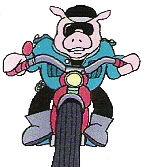 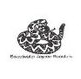 Fall Motorcycle Rally & Cook-Off & Swap MeetSeptember 24th, 25th (cook-off) & 26th, 2021 (CMA Church service)ALL BIKERS and COOKERS WELCOME.	  There will be Vendors available.Cook-Off	Campsites	Bathrooms	ShowersElectricity	Motels (in town)	Bike Games	Bike Shows$1000 Poker Run	      Raffles		50/50 Drawing	Swap Meet(No Pets without Prior Approval)Live Music     Sunday Services	     Cook-OffBrisket, Pork Ribs (rack), Chicken, Chili$5.00 Bulls-eye Beans 70% Payback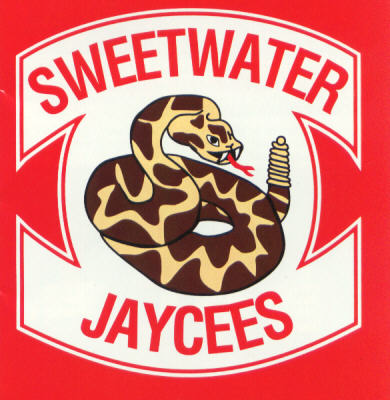 Team Calcutta – 50% PaybackCook - $80.00, Bike Registration – $25.00Electricity – $10.00/day~RESERVATION ONLYFree Patch & Pin for Pre-Paid Biker & Cooker 	Directions:	Take FM 1856 exit off I-20 (1 mile E of Sweetwater) south on FM 1856 approximately 5 miles to the Y, Take left Fork (FM 2035) about ¼ mile, turn right into park! Registration FormSend Registration to:	JAYCEE ROOSTERS, BOX 851, Sweetwater, TX 79556	Name:	                    Cook Team Name:	Address:	      Phone:	For More Info Contact:	David Sager (325-721-2293)We agree not to hold the Sweetwater Jaycee Roosters or the City of Sweetwater liable or responsible for any accident, injury, or damage to our personal property while attending the Bike Rally/Cook-Off.Signature:	                    Date:	